IMC RBNQA Study Mission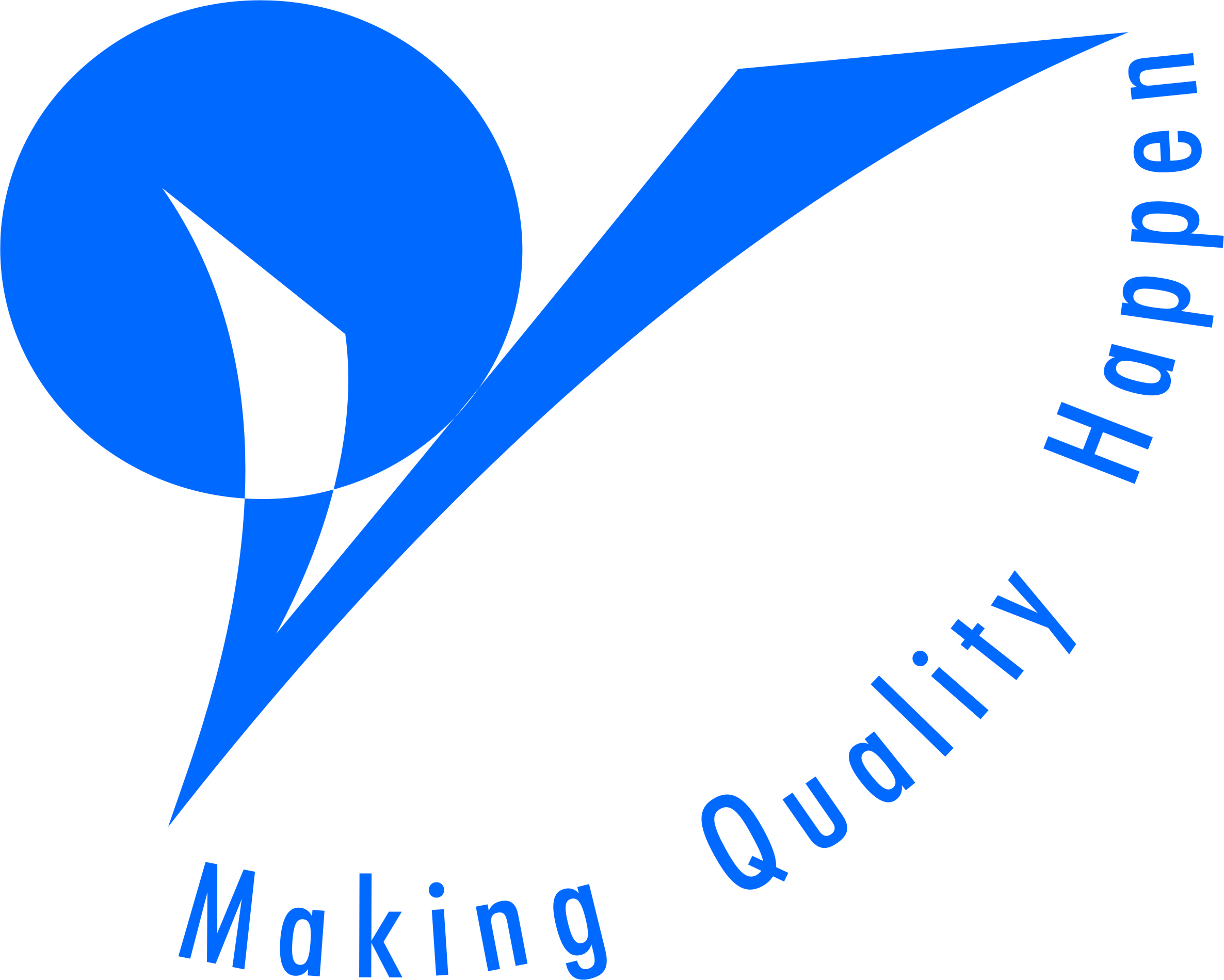 Sharing of Best Practices, Showcasing the IMC RBNQ Award winnersWednesday, 11 July 2018, MumbaiPlease Email to:Manasi Kadane Vartak Deputy DirectorIMC Ramkrishna Bajaj National Quality Award TrustIMC Chamber of Commerce & Industry, IMC Marg,Churchgate, Mumbai 400 020.Tel: 71226691 (D); Email: manasik@imcrbnqa.comThe Study Mission is applicable only for all interested organizations on first come first served basis. This form should be sent as an expression of interest to participate in the Study mission and Confirmed participants will be informed accordinglyWe nominate the following persons to attend:Nominator Name: ………………………………………………………………………………………………………………………………Designation: …………………………………………………………………………………………………………………………................Company: ……………………………………………………………………………………………………………………………................Address: ………………………………………………………………………………………………………… ……………………………..………………………………………………………………………………………………………………………………................Tel No.: …………………………………………………Fax No. ……………………………………………………………………..E – Mail: …………………………………………………………………………………………………………………….........Note: There is a nominal fee per person for the visitParticipation fees- INR 8000/- + GSTFor IMC Members- INR 7000/- + GSTPlease make a payment through Cheque / DD/Cash/ NEFT drawn in favor of “IMC Ramkrishna Bajaj National Quality Award Trust” towards the Delegate's fee and courier to the above address.SELECT NOTES AND POINTS TO REMEMBERDO’S & DON’T’SAll participants to assemble at the Hiranandani Hospital gates by sharp 9.00 am. Late comers will not be entertained.Bus has been arranged for internal travel between Hiranandani Hospital to Hinduja Hospital.There would be an IMC RBNQA representative accompanying for the day, who would be responsible for leading the team for the visit to the host companies.  Dress code is formal. Please avoid wearing free flowing clothes. Delegates both men & women are required to wear fully covered shoes.  No cell phones inside the premises. Members are requested to wear their mission badges during the period of the mission.Punctuality and discipline should be maintained during the visit.Do participate in discussions. Do not ask embarrassing questions. Do not start auditing – HOW & WHY?Follow safety precautions as required by the host companies.Do not take photographs.  Keep your cameras, cellular phone at the reception.Every participant to list down at least 2-3 key learning points and give to the leader for the day.A feedback form will be given to all the participants.  It is mandatory to fill the form and submit it to the IMC RBNQA representative at the end of the day.Members are requested to settle all payments along with the registration.  In case of assistance please feel free to contact Ms. Manasi her mobile 9821389383**********************************************S. NoNameDesignationMobile NoEmailStartAgenda0900 hrsAssembly at Hiranandani Hospital Gate0900- 0905 hrsWelcome by Dr L H Hiranandani Hospital Team0905- 1000 hrsPresentation on Excellence & benchmark practices1000- 1015 hrsTea Time1015- 1130 hrsHospital visit1130- 1200 hrsInteraction with senior officials1200- 1300 hrsLunch Break1315- 1400 hrsDeparture to P D Hinduja Hospital & MRC1400- 1410 hrsMeet & Greet P D Hinduja Hospital & MRC Team1410- 1510 hrsPresentation on Excellence & benchmark practices1510- 1630 hrsHospital visit1640- 1700 hrsInteraction with senior officials  & Tea / coffee1715 hrs Departure 